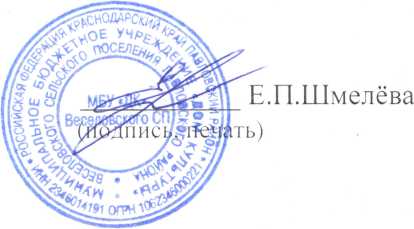                                        План работы МБУ «ДК» Веселовского СПс 13.05.19г. – 19.05.19 года                                                                         План составила: Шмелёва Е.П.. Директор ДКДатавремя проведенияНазвание и форма мероприятияНазвание и форма мероприятияМесто проведенияКол-во присутствующих и участниковКол-во присутствующих и участниковОтветственные13.05.8.30-9.30.занятия с группы «Здоровье» занятия с группы «Здоровье» танц. зал ДК18 чел18 челШишакова Е.С.руководитель клуба по интересамВЫХОДНОЙ ЗА РАБОТУ В ПРАЗДНИЧНЫЕ ДНИ.ВЫХОДНОЙ ЗА РАБОТУ В ПРАЗДНИЧНЫЕ ДНИ.ВЫХОДНОЙ ЗА РАБОТУ В ПРАЗДНИЧНЫЕ ДНИ.ВЫХОДНОЙ ЗА РАБОТУ В ПРАЗДНИЧНЫЕ ДНИ.ВЫХОДНОЙ ЗА РАБОТУ В ПРАЗДНИЧНЫЕ ДНИ.ВЫХОДНОЙ ЗА РАБОТУ В ПРАЗДНИЧНЫЕ ДНИ.ВЫХОДНОЙ ЗА РАБОТУ В ПРАЗДНИЧНЫЕ ДНИ.ВЫХОДНОЙ ЗА РАБОТУ В ПРАЗДНИЧНЫЕ ДНИ.14.05.9.00-12.00Методическая работа (подготовка запланированных мероприятий по плану, подборка музыкального, видео и аудио материала для мероприятий, заполнение журналовМБУ «ДК» Веселовского СПМБУ «ДК» Веселовского СП3 чел.3 чел.Петрусенко И.Н.-зав.детским сектором ДКОбразцова И.Н.-руководитель клуба по интересам             Шмелёва Е.П.              Директор ДК14.05.13.15-15.00.Репетиция детской вокальной группы «Лим-по-по»класс вокального пениякласс вокального пения15 чел.  10 чел.15 чел.  10 чел.Тарасенко Е.В. руководитель кружка14.05.15.00-16.00.Занятие кружка вокального пениякласс вокального пениякласс вокального пения    1 чел.    1 чел.Тарасенко Е.В. руководитель кружка14.05.15.00-16.00.занятие спортивного клуба «Улыбка»спорт  зал. МКОУ СОШ № м5спорт  зал. МКОУ СОШ № м515 чел.15 чел.Шишакова Е.С.руководитель клуба по интересам14.05.16.00- 17.00Репетиция детской вокальной группы «Алые паруса»класс вокального пениякласс вокального пения3 чел.3 чел.Тарасенко Е.В. руководитель кружка17.00-18.00.Методическая работа, работа с сайтом и пр…методический кабинетметодический кабинет1 чел.1 чел.            Шмелёва Е.П.              Директор ДК15.05..8.30-9.10.«О спорт-ты мир»!»- спортивный кинолекторийМКОУ СОШ№ 5кабинет информатикиМКОУ СОШ№ 5кабинет информатики25 человек25 человекОбразцова И.Н.руководитель клуба по интересам15.05..8.30-9.30.занятия с группы «Здоровье» танц. зал ДКтанц. зал ДК18 чел18 челШишакова Е.С.руководитель клуба по интересам15.05..9.00-12.00Методическая работа (подготовка запланированных мероприятий по плану, подборка музыкального, видео и аудио материала для мероприятий, заполнение журналовМБУ «ДК» Веселовского СПМБУ «ДК» Веселовского СП2 чел.2 чел.Петрусенко И.Н.-зав.детским сектором ДКШмелёва Е.П. Директор ДК15.05..9.00-12.00Методическая работа (подготовка запланированных мероприятий по плану, подборка музыкального, видео и аудио материала для мероприятий, заполнение журналовМБУ «ДК» Веселовского СПМБУ «ДК» Веселовского СП3 чел.3 чел.Петрусенко И.Н.-зав.детским сектором ДКОбразцова И.Н.-руководитель клуба по интересам15.05..13.00.14.00Репетиция  женской вокальной группы «Отрада»зрительный зал ДКзрительный зал ДК6 чел.6 чел.Тарасенко Е.В. руководитель кружка15.05..   13.30-    14.10Экологическая мельница»-конкурсная программаМКОУ СОШ № 5 кабинет начальных классовМКОУ СОШ № 5 кабинет начальных классов20 чел.20 чел.Петрусенко И.Н.-зав.детским сектором ДК15.05..  16.30-  17.30.занятие спортивного клуба «Улыбка»спорт  зал. МКОУ СОШ № м5спорт  зал. МКОУ СОШ № м515 чел.15 чел.Шишакова Е.С.руководитель клуба по интересам15.05..17.00-18.00 Методическая работа, работа с сайтом и пр…. территория учреждениятерритория учреждения1 чел.1 чел.Шмелёва Е.П.Директор ДК.16.05.9.00-12.00Методическая работа (подготовка запланированных мероприятий по плану, подборка музыкального, видео и аудио материала для мероприятий, заполнение журналов, работа с электронной почтой, отчеты, фотоотчеты, работа с документацией)МБУ«ДК» Веселовского СПМБУ«ДК» Веселовского СП3 чел.3 чел.Петрусенко И.Н.-зав.детским сектором ДК11.0012.00Индивидуальная репетиция сказочного представления: «Как лето украли» на повторный показ 27.05. 19г.методический кабинетметодический кабинет3 чел.3 чел.Шмелёва Е.П.Директор ДК    13.15-15.00.Репетиция детской вокальной группы «Лим-по-по»класс вокального пениякласс вокального пения13 чел.13 чел.Тарасенко Е.В. руководитель кружка15.00-17.00.Репетиции кружка вокального пениякласс вокального пения;мастерская ДКкласс вокального пения;мастерская ДК2 чел2 челТарасенко Е.В. руководитель кружка 16.00-17.00.занятие спортивного клуба «Улыбка»танц. зал ДКтанц. зал ДК15 чел.15 чел.Шишакова Е.С.руководитель клуба по интересам17.00-19.00занятия с группы «Здоровье» танц. зал ДКтанц. зал ДК18 чел18 челШишакова Е.С.руководитель клуба по интересам17.05.17.00-19.00занятия с группы «Здоровье» танц. зал ДКтанц. зал ДК18 чел18 челШишакова Е.С.руководитель клуба по интересам17.05.9.00-11.00Методическая работа(подготовка запланированных мероприятий по плану, подборка музыкального, видео и аудио материала для мероприятий, заполнение журналов, работа с электронной почтой, отчеты, фотоотчеты, работа с документацией)МБУ«ДК» Веселовского СПМБУ«ДК» Веселовского СП3 чел.3 чел.Петрусенко И.Н.-зав.детским сектором ДК17.05.11.00-12.00Индивидуальная репетиция сказочного представления: «Как лето украли» на повторный показ 27.05. 19гметодический кабинетметодический кабинет3 чел.3 чел.Шмелёва Е.П.Директор ДК17.05.13.00-14.00Репетиция  женской вокальной группы «Отрада»класс вокального пениякласс вокального пения6 чел.6 чел.Тарасенко Е.В. руководитель кружка17.05.14.00-15.00Работа с журналами, отчёты ,фото отчёты, локальные акты и пр…МБУ«ДК» Веселовского СПМБУ«ДК» Веселовского СП3 чел3 челШмелёва Е.П.Директор ДК.15.00-16.00Репетиции кружка вокального пениякласс вокального пения;класс вокального пения;1 чел1 челТарасенко Е.В. руководитель кружка .  16.00-  17.00.занятие спортивного клуба «Улыбка»спорт  зал. МКОУ СОШ № м5спорт  зал. МКОУ СОШ № м515 чел.15 чел.Шишакова Е.С.руководитель клуба по интересам.16.00- 17.00Репетиция детской вокальной группы «Алые паруса»класс вокального пениякласс вокального пения3 чел.3 чел.Тарасенко Е.В. руководитель кружка.17.00-18.00Методическая работа (подготовка запланированных мероприятий по плану, подборка музыкального, видео и аудио материала для мероприятий, заполнение журналовметодический кабинетметодический кабинет1 чел.1 чел.Шмелёва Е.П.Директор ДК18.0510.00-12.00Подборка сценарногоматериаламетодический кабинетметодический кабинет1 чел.1 чел.Шмелёва Е.П.Директор ДК19.05.  10.00-   13.00.Редактирование фонограмм»зрительный     зал ДКзрительный     зал ДКзрительный     зал ДК1 чел.Шмелёв С.В -худ.рук. ДК